TERMO DE AUTORIZAÇÃO PARA PUBLICIZAÇÃO NOREPOSITÓRIO INSTITUCIONAL DO IFSCCom base no disposto na Lei Federal Nº 9610, de 19 de fevereiro de 1998, referente a direitos autorais:FLORIANÓPOLIS, XX de XXXX de 2022      ____________________________                                        __________________________________             Assinatura do autor (a)                                                             Assinatura do (a) orientador (a)                                                                                                         – Tratando-se de trabalhos de alunos –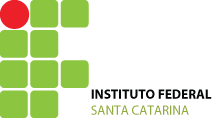 MINISTÉRIO DA EDUCAÇÃOSECRETARIA DE EDUCAÇÃO PROFISSIONAL E TECNOLÓGICAINSTITUTO FEDERAL DE EDUCAÇÃO, CIÊNCIA E TECNOLOGIA DE SANTA CATARINA  CAMPUS FLORIANOPOLIS CONTINENTEEu,____________________________________________________, CPF__________________________          RG________________________________.,e-mail____________________________________,telefone( ) __________________________.(  ) Aluno(  ) Servidor do IFSC Campus FLORIANOPOLIS CONTINENTE, na qualidade de titular dos direitos autorais da obra já concluída e entregue e cujo título é: ___________________________________________________________________________________________________________________________________________,que se encontra no seguinte formato:(  ) Trabalho conclusão de curso, defendido no ano de 202____ Obs.: Entregue em PDF por e-mail excepcionalmente durante as ANP.)(  ) Relatório de estágio, defendido no ano de 202___.(   ) Dissertação, defendida no ano de 202___.(   ) Tese, defendido no ano de 202___.Cuja orientação foi realizada por ____________________________________________________.(     ) AUTORIZO o Instituto Federal de Santa Catarina (IFSC), neste ato de depósito, a disponibilizar total e gratuitamente, para fins acadêmicos, em seu Repositório Institucional, sem ressarcimento dos direitos autorais, o trabalho de minha autoria supracitado, em formato digital, para fins de leitura e/ou impressão pela internet, a partir desta data.Ocasionará registro de patente? [    ] sim [    ] nãoOcasionará publicação em revista científica que exige ineditismo, mesmo tratando-se de disponibilização prévia em repositórios de acesso livre? [    ] sim [    ] nãoSe tratar-se de um dos itens supracitados, este trabalho deve ser publicizado nos meios institucionais somente após 12 (doze) meses da entrega, com o intuito de manter a originalidade.(   ) NÃO AUTORIZO o Instituto Federal de Santa Catarina (IFSC), neste ato de depósito, a disponibilizar total e gratuitamente, para fins acadêmicos, em seu Repositório Institucional, sem ressarcimento dos direitos autorais, o trabalho de minha autoria supracitado, em formato digital, para fins de leitura e/ou impressão pela internet, a partir desta data.Justificativa (preenchimento obrigatório):_______________________________________________________________________________________________________________________________________________________________________________________________________________________________________________________________